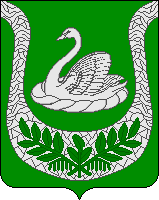 Администрация муниципального образования«Фалилеевское сельское поселение»муниципального образования«Кингисеппский муниципальный район»Ленинградской областиПОСТАНОВЛЕНИЕот  22.02.2017 год  № 22«Об утверждении Правила формирования, ведения и обязательного опубликованияПеречня муниципального имуществанаходящегося в собственности МО «Фалилеевское   сельское поселение», свободного от прав третьих лиц (за исключением имущественных прав субъектов малого и среднего предпринимательства), предусмотренного частью 4 статьи 18 Федерального закона «О развитии малого и среднего предпринимательства в Российской Федерации»»В соответствии с Федеральным законом от 24 июля 2007 года N 209-ФЗ "О развитии малого и среднего предпринимательства в Российской Федерации", п. 4 постановления Правительства РФ от 21.08.2010 г. № 645 в редакции постановления Правительства РФ от 01.12.2016 г. № 1283 , на основании протеста Кингисеппской городской прокуратуры от 22.02.2017 № 7-68-2017  ПОСТАНОВЛЯЕТ :1. Считать утратившим силу постановление администрации МО «Фалилеевское сельское поселение» № 81 от 01.09.2015 г. «О  порядке формирования, ведения и опубликования перечня государственного имущества, находящегося в собственности  МО «Фалилеевское сельское поселение» и свободного от прав третьих лиц (за исключением имущества прав субъектов малого  и среднего предпринимательства), предназначенного для предоставления во владение  и (или) пользование   на долгосрочной  основе субъектам малого и среднего предпринимательства и  организациям, образующим инфраструктуру поддержки субъектов малого и среднего предпринимательства, порядке и условиях предоставления в аренду включенного  в указанный перечень имущества.2.  Утвердить  Правила формирования, ведения и обязательного опубликования Перечня муниципального имущества находящегося в собственности МО «Фалилеевское е сельское поселение», свободного от прав третьих лиц  (за исключением имущественных прав субъектов малого и среднего предпринимательства), предусмотренного частью 4 статьи 18 Федерального закона «О развитии малого и среднего предпринимательства в Российской Федерации»» (Приложение № 1)3. Опубликовать данное постановление  на официальном сайте МО « Фалилеевское  сельское поселение» и   в средствах массовой информации.4.Контроль за исполнением данного постановления оставляю за собой.Глава   администрации                                                           МО «Фалилеевское сельское поселение»                                С.Г.ФилипповаИсполнитель:Петухова  Н.И.8-813-75-66466                                                                                                       Приложение №  1                                                                                 к  постановлению администрации МО «Фалилеевское сельское поселение»  №  22  от 20.02.2017.ПРАВИЛАФОРМИРОВАНИЯ, ВЕДЕНИЯ И ОБЯЗАТЕЛЬНОГО ОПУБЛИКОВАНИЯПЕРЕЧНЯ МУНИЦИПАЛЬНОГО ИМУЩЕСТВА, находящегося в собственности МО «Фалилеевское сельское поселение», свободного от прав третьих лиц (за исключением имущественных прав субъектов малого и среднего предпринимательства), предусмотренного частью 4 статьи 18 Федерального закона «О развитии малого и среднего предпринимательства в Российской Федерации»1. Настоящие Правила устанавливают порядок формирования, ведения (в том числе ежегодного дополнения) и обязательного опубликования перечня муниципального имущества (за исключением земельных участков), свободного от прав третьих лиц (за исключением имущественных прав субъектов малого и среднего предпринимательства), предусмотренного частью 4 статьи 18 Федерального закона "О развитии малого и среднего предпринимательства в Российской Федерации" (далее соответственно - федеральное имущество, перечень), п.4 постановления Правительства РФ от 21.08.2010 г. № 645 в редакции постановления Правительства РФ от 01.12.2016 г. № 1283 , в целях предоставления муниципального  имущества во владение и (или) в пользование на долгосрочной основе субъектам малого и среднего предпринимательства и организациям, образующим инфраструктуру поддержки субъектов малого и среднего предпринимательства.2. В перечень вносятся сведения о муниципальном  имуществе, соответствующем следующим критериям:а) имущество свободно от прав третьих лиц (за исключением имущественных прав субъектов малого и среднего предпринимательства);б) имущество не ограничено в обороте;в) имущество не является объектом религиозного назначения;г) имущество не является объектом незавершенного строительства;д) в отношении муниципального имущества не принято решение об использовании его для государственных нужд;е) муниципальное имущество не признано аварийным и подлежащим сносу или реконструкции.3. Внесение сведений о муниципальном имуществе в перечень (в том числе ежегодное дополнение), а также исключение сведений о муниципальном имуществе из перечня осуществляются решением администрации сельского поселения, выражающих интересы субъектов малого и среднего предпринимательства, организаций, образующих инфраструктуру поддержки субъектов малого и среднего предпринимательства, а также субъектов малого и среднего предпринимательства.Внесение в перечень изменений, не предусматривающих исключения из перечня муниципального имущества, осуществляется не позднее 10 рабочих дней с  даты внесения соответствующих изменений в реестр муниципального имущества.4. Рассмотрение предложения, указанного в пункте 3 настоящих Правил, осуществляется уполномоченным органом в течение 30 календарных дней с даты его поступления. По результатам рассмотрения предложения уполномоченным органом принимается одно из следующих решений:а) о включении сведений о муниципальном  имуществе, в отношении которого поступило предложение, в перечень с учетом критериев, установленных пунктом 2 настоящих Правил;б) об исключении сведений о муниципальном имуществе, в отношении которого поступило предложение, из перечня с учетом положений пунктов 6 и 7 настоящих Правил;в) об отказе в учете предложения.5. В случае принятия решения об отказе в учете предложения, указанного в пункте 3 настоящих Правил, уполномоченный орган направляет лицу, представившему предложение, мотивированный ответ о невозможности включения сведений о федеральном имуществе в перечень или исключения сведений о муниципальном имуществе из перечня.6. Администрация  МО «Фалилеевское  сельского поселения» вправе исключить сведения о муниципальном имуществе из перечня, если в течение 2 лет со дня включения сведений о федеральном имуществе в перечень в отношении такого имущества от субъектов малого и среднего предпринимательства или организаций, образующих инфраструктуру поддержки субъектов малого и среднего предпринимательства, не поступило:а) ни одной заявки на участие в аукционе (конкурсе) на право заключения договора, предусматривающего переход прав владения и (или) пользования в отношении муниципального имущества;б) ни одного заявления о предоставлении муниципального  имущества, в отношении которого заключение указанного договора может быть осуществлено без проведения аукциона (конкурса) в случаях, предусмотренных Федеральным законом "О защите конкуренции".7. Уполномоченный орган исключает сведения о муниципальном имуществе из перечня в одном из следующих случаев:а) в отношении муниципального имущества в установленном законодательством Российской Федерации порядке принято решение о его использовании для государственных нужд либо для иных целей;б) право муниципальной собственности на имущество прекращено по решению суда или в ином установленном законом порядке.8. Сведения о муниципальном имуществе вносятся в перечень в составе и по форме, которые установлены в соответствии с частью 4.4 статьи 18 Федерального закона "О развитии малого и среднего предпринимательства в Российской Федерации".10. Ведение перечня осуществляется по форме, установленной Приказом Минэкономразвития России от 20.04.2016 № 264 « Об утверждении порядка предоставления сведений об утвержденных перечнях государственного и муниципального имущества, указанных в части 4ст.18 ФЗ «О развитии малого и среднего предпринимательства в Российской Федерации».11. При заключении договора аренды с субъектами малого и среднего предпринимательства :- срок заключения аренды составляет не менее 5 лет  ;- арендная плата вносится в следующем порядке :в первый год аренды – 40 % размера арендной платыво второй год аренды – 60 % размера арендной платыв третий год аренды – 80 % размера арендной платыв четвертый год аренды – 100 % размера арендной платы.12. Перечень и внесенные в него изменения подлежат:а) обязательному опубликованию в средствах массовой информации - в течение 10 рабочих дней со дня утверждения;б) размещению на официальном сайте уполномоченного органа в информационно-телекоммуникационной сети "Интернет" (в том числе в форме открытых данных) - в течение 3 рабочих дней со дня утверждения.